Invitation to tender for
Property Valuations and Market Rent Assessments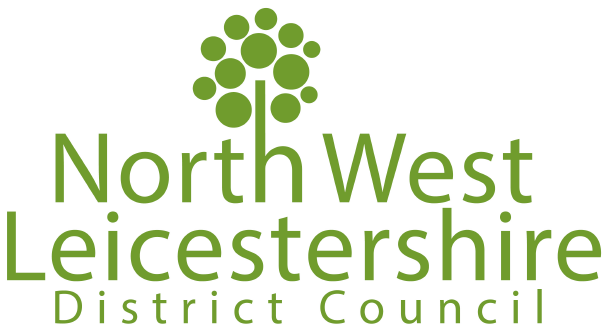 Part B – Tender responseSection 1 – Supplier questionnaireThis questionnaire is designed to give North West Leicestershire District Council sufficient information to make an assessment of the suitability of your organization to deliver the contract requirement.Please answer all questions.Section 2 – Tender specific questionsPlease provide responses to all questions. Your responses will be marked in accordance with the marking methodology described in the contract requirement.If you are providing any separate attachments in support of any response please clearly state this in your response, and ensure the attachment refers back to the question.Section 3 – Pricing formThe following pricing form must be completed as part of the tender response.Bidders should insert their relevant price into the column headed ‘Price (£) and any other field requesting a price.Prices must be fully inclusive of costs and associated expenses for the delivery of the contract.The Tender Price is the sum of the prices of each schedule item and will be regarded as the bidder’s quoted price for the benefit of the financial evaluation of this Tender. It should not be taken as an indication of the work to be commissioned by the council, which may be more or less than the Tender Price.All prices will be exclusive of Value Added Tax.All prices are to be fixed for the initial contract period. If there are factors that will allow a price increase during the contract period this will be detailed within the specification.Section 4 – Form of tenderHaving examined carefully and understood the Conditions of Tender, Terms and Conditions of Contract, the Specification and all other documentation issued by the North West Leicestershire District Council in connection with this contract we hereby offer to supply the Goods / Services subject to the terms and conditions set out in such Conditions of Tender, Terms and Conditions of Contract, Specification and other documents (if any) at the prices and rates contained in the Pricing Schedule. We will keep our bid valid and open for acceptance by the Council until the expiry of 90 days from the last date for the receipt of tenders.I/We understand you are not bound to accept the lowest or any tender you may receive and you will not pay any expenses incurred by us in connection with the preparation and submission of this tender. I/We declare that to the best of my/our knowledge the responses submitted in this ITT are correct and a true representation. I/We understand that the information will be used in the process to assess my/our organisation’s ability to deliver the Authority’s requirement. I/We understand that the Contracting Authority may reject this ITT if there is a failure to answer all relevant questions fully or if I provide false/misleading informationUnless and until a formal Contract is prepared and executed this Tender together with your written acceptance thereof shall constitute a binding Contract between us.I/We declare that:1.	This is a bona fide tender, intended to be competitive, and that I/we have not fixed or adjusted the amount of the tender by or in accordance with any agreement or arrangement with any other person.2.	I/We have not done and I/we undertake that I/we will not do at any time before the hour and date specified for the return of this tender any of the following acts:a	communicating to a person other than the person calling for those tenders the amount, or approximate amount of the proposed tender except where disclosure, in confidence, of the approximate amount of the tender was necessary to obtain premium quotations required for the preparation of the tender.b	entering into any agreement or arrangement with any other persons that they shall refrain from tendering or as to the amount of any tender to be submitted.c	offering or paying or giving or agreeing to pay or give any sum of money or valuable consideration directly or indirectly to any person for doing or having done or causing or having caused to be done in relation to any other tender or proposed tender for the said work any act or thing of the sort described above. We acknowledge that if we, or anyone who acts on our behalf behaves improperly or commits an offence under the Prevention of Corruption Acts 1889-1916, the Council may cancel the contract and recover all costs and losses. The word ‘person’ includes any persons or anybody or associated, corporate or unincorporated, and ‘any agreement or arrangement’ includes any such transaction, formal or informal, and whether legally binding or not.Freedom of informationThe Council is committed to the principle of open government and may disclose, upon request, information that it considers to be in the public interest to disclose. The statutory presumption in favour of disclosure in the Freedom of Information Act 2000 also obliges the Council to disclose information following a valid request made to it under the Act.Please state below any information that you specifically do not wish the Council to disclose together with any timescale relating to this non-disclosure e.g. for first 6 months, lifetime of the contract etc. Please also provide your detailed justifications for seeking the Council withholds disclosure and for the timescale identified.Please note that the council may still need to disclose such information if necessary to comply with its obligations under the Act.Supplier name1.Organisation detailsPlease note that the organization making this application must be the same legal entity with which the Customer shall contract. The Customer will only contract with an applicant having a legal form capable of entering into contract under English law.Organisation detailsPlease note that the organization making this application must be the same legal entity with which the Customer shall contract. The Customer will only contract with an applicant having a legal form capable of entering into contract under English law.1.1Name of the organization submitting the tender1.2Contact name and title for enquiries about this tender:1.3Company address1.4Post code1.5Telephone number1.6Website address1.7 Company registration number1.7aVAT registration number1.8Charities, Housing Association, or other registration number with registering body1.9Date of registration1.10Registered address (if different from above)1.11Registered post code (if different from above)1.12Legal form of your company1.13Name of (ultimate) parent company (if this applies)1.14Companies House Registration number of parent company (if this applies)2.Financial informationTo qualify your annual turnover should be at least twice as much as the value of the contract in order to satisfy the council that a bid is financially sustainable.Financial informationTo qualify your annual turnover should be at least twice as much as the value of the contract in order to satisfy the council that a bid is financially sustainable.2.1Please indicate the annual turnover over the last three years as reported in the financial year end statements of accountsPlease indicate the annual turnover over the last three years as reported in the financial year end statements of accounts2.1Last financial year turnover (value and year end date)2.1Last financial year +1 turnover (value and year end date)2.1Last financial year + 2 turnover (value and year end date)2.2If there are significant variations in the above please provide background 3.InsuranceThe minimum levels of insurance required to deliver this project are stated below. Please enter the insurance levels you currently hold.InsuranceThe minimum levels of insurance required to deliver this project are stated below. Please enter the insurance levels you currently hold.3.1Employers liability - minimum £[5]m3.2Public liability - minimum £[5]m3.3Professional indemnity - minimum £[2]m4.Business and professional conductBusiness and professional conduct4.1Has any officer of your organisation been employed by, or have a relative who is a councilor or employee of the council?4.1If ‘yes’ please provide details.4.2Are there any officers / employees of your organisation who have any involvement with other organisations that provide services to North West Leicestershire District Council?4.2If ‘yes’ please provide details.4.3Are there any outstanding claims / court action and / or employment tribunals against your organization and could they affect your ability to perform the contract for the contract period should you be successful?4.3If ‘yes’ please provide details.4.4In the past three years has your organization had to pay any financial penalties or damages in respect of failure to perform any contract, successfully been sued for breach of contract, had a contract terminated or been refused the opportunity to re-tender for a contract? 4.4If ‘yes’ please provide details.4.5In the past three years is there any part of your organization, director(s) / partners / proprietors(s):In a state of bankruptcy, insolvency, compulsory winding up, receivership, composition with creditors or subject to relevant proceedings?That has not fulfilled obligations related to the payment of taxes or social security contributions?4.5If ‘yes’ please provide details.5.Health and SafetyHealth and Safety5.1Do you employ five or more people?5.2Does your organisation have a written health and safety at work policy?5.3In the last three years has your organisation been prosecuted been prosecuted or had a notice served for contravening any Health and Safety regulations or been formally investigated by the Health and Safety Executive or similar body?5.3If ‘yes’ please provide details.6.Environmental managementEnvironmental management6.1Does your organisation have an environmental / sustainability policy?6.2In the past three years has your organisation been taken to court for not complying with environmental legislation requirements?6.2If ‘yes’ please provide details.7.EqualityEquality7.1Do you have a written equal opportunities policy?7.2In the last three years has any finding of unlawful discrimination been made against your organisation by a court, industrial tribunal or Equality Commission, or has your organisation been formally investigated by the Equality Commission on grounds of alleged unlawful discrimination? 7.2If ‘yes’ please provide details.Question Question Weighting1. ExperiencePlease provide details of two recent public sector contracts who we can contact, that are relevant to the Council’s requirements.15%Response:Response:Response:2. MethodologyPlease explain how you will ensure that quality standards are maintained. Your answer should include but not be limited to:Clear processes and procedures Realistic and achievable timeframesCompliance with RICS and statutory protocols 15%Response:Response:Response:3. Undertaking ValuationsPlease provide a method statement to show exactly how the work will be completed. Your response should make reference to each of the valuation types described in the specification.15%Response:Response:Response:4. Resource ProvisionPlease provide details of the resources you will use to deliver the contract. This may include a structure chart to show how those resources fit into the organisation. You should include the details of the qualification, skills and experience of all team members who will deliver the contract.15%Response:Response:Response:5. Contract ManagementPlease provide details relating to your proposed account manager resource to meet the Council’s requirements (CV required), detailing what role they will undertake.10%Response:Response:Response:6. Monitoring PerformanceDescribe how you propose to liaise and communicate with the Council throughout the period of this contract and what control measures you will put in place to monitor and ensure that enquiries are followed up and deadlines being achieved.15%Response:Response:Response:7. Management Information What management information will be available to the Council as part of the Contract?15%Response:Response:Response:Housing RequirementAverage QuantityPer Valuation £Total Price(Average Quantity x Per Valuation £)Fixed price per valuation of council property for sale under the right to buy scheme45Fixed Price per valuation of council property for sale on the open market3Fixed Price per valuation of council land for sale on the open market3Fixed price per valuation of council property for the purposes of determining affordable rent8Fixed price per review of market rent level8Fixed price per valuation of the residential property that the council is considering purchasing, including a Homebuyers Report5Fixed price per valuation of land that the council is considering purchasing for development3Property RequirementFixed Price per valuation of council property/land for sale on the open market3Fixed price per valuation of industrial units for the purposes of determining rents15CommercialFixed Price per valuation of commercial property that the council is considering purchasing for development3Fixed Price per valuation of council property or land for disposal to a third party12TOTALTOTALTOTALInformation not for disclosureReasonTimescaleTender return completed byTender return completed byNamePositionCompanyDateSigned